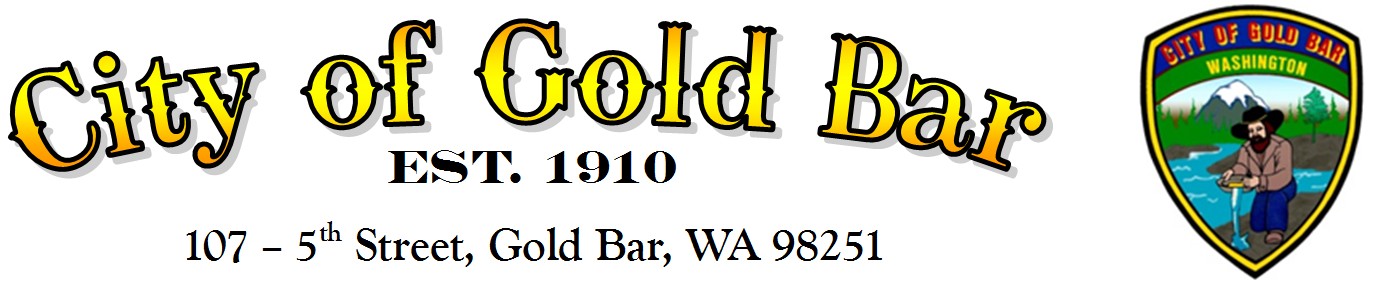 City of Gold Bar Council Meeting Minutes Tuesday, July 16, 2019CALL TO ORDER, FLAG SALUTE, ROLL CALLMayor Clem called the meeting to order at 7:00 pm. Present were Councilmembers Martin, Sears, and Yarbrough. Councilmembers Wallace and Phillips were absent and that will be considered when they are next present. Also present was Director Norris, Chief Casey, and Clerk Stowe. AGENDA APPROVALCouncilmember Sears moved to approve the agenda as presented, and with a second by Councilmember Martin, the motion carried.MAYOR’S REPORT Mayor Clem thanked Councilmember Martin for filling in for him.STAFF REPORT Chief Casey talked about recent burglaries and that trailhead break-ins are on the rise.Director Norris complimented two volunteers for their work in landscaping around City Hall. He will be meeting with Greg Armstrong from the Transportation Improvement Board regarding City streets.Clerk Stowe said that the City is in the process of hiring a part time, temporary clerical assistant to help her with filing for two months. She also presented the actuals for May and June and reviewed the mid-year figures for the budget.COUNCIL COMMENTS Councilmember Martin talked about the upcoming Gold Dust Days.Councilmember Yarbrough brought up ATVs and asked if there had been any issues. There was brief discussion around that, with no issues noted. That discussion led into a more general discussion on traffic.CITIZEN COMMENTS - noneCONTINUED BUSINESS - noneNEW BUSINESS Ordinance #729, Snow Plowing. Ordinance #729 relating to a policy around plowing snow was briefly discussed. Councilmember Yarbrough moved to accept Ordinance #729 for an introduction and first reading, and with a second by Councilmember Sears, the motion carried.FINAL COUNCIL COMMENTS/OTHER BUSINESS Councilmember Martin made a motion to cancel the Council meeting of August 7, 2019 because two councilmembers will not be able to be present, and with a second by Councilmember Sears, the motion carried.MINUTES APPROVALCouncilmember Sears moved to accept the minutes of July 2nd 2019 as presented, and with a second by Councilmember Martin, the motion carried.VOUCHER APPROVAL	Councilmember Martin moved to approve checks numbered 33794 through 33809 with $8,568.64 for claims and $1,200.00 for payroll and payroll taxes, for a total of $9,768.64 and with a second by Councilmember Sears, the motion carried. ADJOURNMENTWith no further business, Councilmember Sears moved to adjourn the meeting and with a second by Councilmember Yarbrough, the motion carried and the meeting was adjourned at 7:19 pm.________________________				___________________________William Clem, Mayor 					Lisa Stowe, Clerk